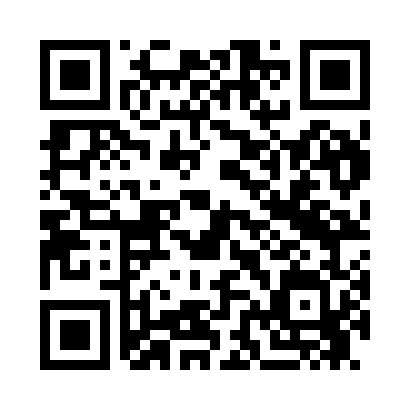 Prayer times for Salliksaare, EstoniaWed 1 May 2024 - Fri 31 May 2024High Latitude Method: Angle Based RulePrayer Calculation Method: Muslim World LeagueAsar Calculation Method: HanafiPrayer times provided by https://www.salahtimes.comDateDayFajrSunriseDhuhrAsrMaghribIsha1Wed2:485:141:106:269:0611:242Thu2:475:121:096:279:0811:253Fri2:465:091:096:299:1111:264Sat2:455:071:096:309:1311:275Sun2:445:041:096:319:1511:286Mon2:435:021:096:339:1711:297Tue2:424:591:096:349:2011:308Wed2:414:571:096:359:2211:319Thu2:404:551:096:369:2411:3210Fri2:394:521:096:389:2711:3311Sat2:384:501:096:399:2911:3412Sun2:374:481:096:409:3111:3513Mon2:364:451:096:429:3311:3614Tue2:354:431:096:439:3611:3715Wed2:344:411:096:449:3811:3816Thu2:334:391:096:459:4011:3917Fri2:324:371:096:469:4211:4018Sat2:324:351:096:479:4411:4119Sun2:314:331:096:499:4611:4220Mon2:304:311:096:509:4811:4221Tue2:294:291:096:519:5111:4322Wed2:294:271:096:529:5311:4423Thu2:284:251:096:539:5511:4524Fri2:274:231:096:549:5711:4625Sat2:274:211:096:559:5811:4726Sun2:264:201:106:5610:0011:4827Mon2:254:181:106:5710:0211:4928Tue2:254:171:106:5810:0411:5029Wed2:244:151:106:5910:0611:5030Thu2:244:141:107:0010:0711:5131Fri2:234:121:107:0110:0911:52